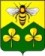 СОБРАНИЕ ДЕПУТАТОВ САНДОВСКОГО РАЙОНАТверская областьРЕШЕНИЕ19.11.2019                                            п. Сандово                                                 № 23О принятии части полномочий сельских поселений,входящих в состав муниципального образования «Сандовский район», по решению вопросов местного значения   органами местного самоуправления Сандовского района
	В соответствии с ч.4 статьи 15 Федерального закона от 06.10.2003г. № 131-ФЗ «Об общих принципах организации местного самоуправления», Законом Тверской области от 19.11.2014 №92-ЗО «О закреплении вопросов местного значения за сельскими поселениями Тверской области», решениями Советов депутатов сельских поселений, входящих в состав муниципального образования «Сандовский район», о передаче органам местного самоуправлении Сандовского района части полномочий по решению вопросов местного значения поселений, Собрание депутатов Сандовского района РЕШИЛО:	1.Принять от органов местного самоуправления Большемалинского, Лукинского, Топоровского, Соболинского, сельских поселений Сандовского района Тверской области на период с 01.01.2020 по 31.12.2020 (включительно)  к осуществлению часть полномочий по решению следующих вопросов местного значения сельских поселений:       1)составление проекта бюджета поселения,  исполнение бюджета поселения, осуществление контроля за его исполнением, составление отчета об исполнении бюджета поселения;2)обеспечение проживающих в поселении и нуждающихся в жилых помещениях малоимущих граждан жилыми помещениями в соответствии с жилищным законодательством,;3) участие в профилактике терроризма и экстремизма, а также в минимизации и (или) ликвидации последствий проявлений терроризма и экстремизма в границах поселения;4) выдача градостроительного плана земельного участка, расположенного в границах поселения, выдача разрешений на строительство (за исключением случаев, предусмотренных Градостроительным кодексом Российской Федерации, иными федеральными законами), разрешений на ввод объектов в эксплуатацию при осуществлении строительства, реконструкции объектов капитального строительства, расположенных на территории сельского поселения, утверждение местных нормативов градостроительного проектирования поселений, резервирование земель и изъятие земельных участков в границах поселения для муниципальных нужд, осуществление в случаях, предусмотренных Градостроительным кодексом Российской Федерации, осмотров зданий, сооружений и выдача рекомендаций об устранении выявленных в ходе таких осмотров нарушений, направление уведомления о соответствии указанных в уведомлении о планируемых строительстве или реконструкции объекта индивидуального жилищного строительства или садового дома (далее - уведомление о планируемом строительстве) параметров объекта индивидуального жилищного строительства или садового дома установленным параметрам и допустимости размещения объекта индивидуального жилищного строительства или садового дома на земельном участке, уведомления о несоответствии указанных в уведомлении о планируемом строительстве параметров объекта индивидуального жилищного строительства или садового дома установленным параметрам и (или) недопустимости размещения объекта индивидуального жилищного строительства или садового дома на земельном участке, уведомления о соответствии или несоответствии построенных или реконструированных объекта индивидуального жилищного строительства или садового дома требованиям законодательства о градостроительной деятельности при строительстве или реконструкции объектов индивидуального жилищного строительства или садовых домов на земельных участках, расположенных на территориях поселений, принятие в соответствии с гражданским законодательством Российской Федерации решения о сносе самовольной постройки, решения о сносе самовольной постройки или ее приведении в соответствие с предельными параметрами разрешенного строительства, реконструкции объектов капитального строительства, установленными правилами землепользования и застройки, документацией по планировке территории, или обязательными требованиями к параметрам объектов капитального строительства, установленными федеральными законами (далее также - приведение в соответствие с установленными требованиями), решения об изъятии земельного участка, не используемого по целевому назначению или используемого с нарушением законодательства Российской Федерации, осуществление сноса самовольной постройки или ее приведения в соответствие с установленными требованиями в случаях, предусмотренных Градостроительным кодексом Российской Федерации;	5)создание условий для организации досуга и обеспечение жителей поселения услугами организаций культуры;	6)организация библиотечного обслуживания населения, комплектование и обеспечение сохранности библиотечных фондов библиотек поселения;	7)организация и осуществление мероприятий по работе с детьми и молодежью в поселении;	8)создание, содержание и организация деятельности аварийно-спасательных служб и (или) аварийно-спасательных формирований на территории поселения;	9)содействие в развитии сельскохозяйственного производства, создание условий для развития малого и среднего предпринимательства;         10)осуществление муниципального лесного контроля. 	11)создание, развитие и обеспечение охраны лечебно-оздоровительных местностей и курортов местного значения на территории поселения, а также осуществление муниципального контроля в области использования и охраны особо охраняемых природных территорий местного значения;12) организация в границах поселения теплоснабжения в пределах полномочий, установленных законодательством Российской Федерации;  13)полномочия в области дорожной деятельности в отношении автомобильных дорог местного значения в части содержания подъездов к населенным пунктам;14)  создание условий для реализации мер, направленных на укрепление межнационального и межконфессионального согласия, сохранение и развитие языков и культуры народов Российской Федерации, проживающих на территории поселения, социальную и культурную адаптацию мигрантов, профилактику межнациональных (межэтнических) конфликтов;15) осуществление в ценовых зонах теплоснабжения муниципального контроля за выполнением единой теплоснабжающей организацией мероприятий по строительству, реконструкции и (или) модернизации объектов теплоснабжения, необходимых для развития, повышения надежности и энергетической эффективности системы теплоснабжения и определенных для нее в схеме теплоснабжения в пределах полномочий, установленных Федеральным законом «О теплоснабжении».      2.Поручить администрации Сандовского района заключить с администрациями сельских поселений  соглашения  о передаче части полномочий по решению вопросов местного значения, указанных в пункте 1 настоящего решения, за счет межбюджетных трансфертов, предоставляемых из бюджетов сельских поселений в бюджет Сандовского района Тверской области (проект соглашения прилагается).      3. Настоящее решение подлежит официальному  опубликованию.    4. Настоящее решение, за исключением пункта 1, вступает в силу после его официального опубликования. Пункт 1 настоящего решения вступает в силу с 01.01.2020.Глава Сандовского района                                                                  О.Н. ГрязновПредседатель Собрания депутатов Сандовского района                                                           О.В.Смирнова                                       Приложение к решению Собрания депутатов Сандовского района от 19.11.2019 № 23 Проект Соглашенияо передаче органам местного самоуправления Сандовского  района части полномочий по решению вопросов местного значения органов местного самоуправления ______________________ сельского поселения Сандовского района Тверской областип. Сандово                                                                                                                                                                      №____Администрация Сандовского района Тверской области, именуемая в дальнейшем «Район», в лице Главы муниципального образования Грязнова Олега Николаевича, действующего на основании Устава муниципального образования «Сандовский район» Тверской области с одной стороны и Администрация __________________ сельского поселения Сандовского района Тверской области, именуемая в дальнейшем «Поселение», в лице Главы ______________ сельского поселения Сандовского района Тверской области _________________________, действующего на основании Устава муниципального образования «_______________________», с другой стороны, вместе именуемые «Стороны», руководствуясь пунктом 4 статьи 15 Федерального закона от 06.10.2003 № 131-ФЗ «Об общих принципах организации местного самоуправления в Российской Федерации», Решением Собрания депутатов Сандовского района от_________ № ____, Решением Совета депутатов ______________ сельского поселения   от _________ №___, в целях наилучшего разграничения вопросов местного значения между уровнями местной власти, заключили настоящее Соглашение о нижеследующем: Предмет соглашения1.1. Настоящее соглашение регулирует отношения, возникающие между Сторонами, в части передачи «Району»  отдельных полномочий по решению вопросов местного значения  «Поселения»  в соответствии с частью 4 статьи 15 Федерального закона от 6 октября 2003 года № 131-ФЗ «Об общих принципах организации местного самоуправления в Российской Федерации».1.2. Предметом настоящего Соглашения является передача «Поселением» «Району»  части полномочий по решению следующих вопросов местного значения «Поселения»: 1)составление проекта бюджета поселения,  исполнение бюджета поселения, осуществление контроля за его исполнением, составление отчета об исполнении бюджета поселения;2)обеспечение проживающих в поселении и нуждающихся в жилых помещениях малоимущих граждан жилыми помещениями в соответствии с жилищным законодательством,;3) участие в профилактике терроризма и экстремизма, а также в минимизации и (или) ликвидации последствий проявлений терроризма и экстремизма в границах поселения;4) выдача градостроительного плана земельного участка, расположенного в границах поселения, выдача разрешений на строительство (за исключением случаев, предусмотренных Градостроительным кодексом Российской Федерации, иными федеральными законами), разрешений на ввод объектов в эксплуатацию при осуществлении строительства, реконструкции объектов капитального строительства, расположенных на территории сельского поселения, утверждение местных нормативов градостроительного проектирования поселений, резервирование земель и изъятие земельных участков в границах поселения для муниципальных нужд, осуществление в случаях, предусмотренных Градостроительным кодексом Российской Федерации, осмотров зданий, сооружений и выдача рекомендаций об устранении выявленных в ходе таких осмотров нарушений, направление уведомления о соответствии указанных в уведомлении о планируемых строительстве или реконструкции объекта индивидуального жилищного строительства или садового дома (далее - уведомление о планируемом строительстве) параметров объекта индивидуального жилищного строительства или садового дома установленным параметрам и допустимости размещения объекта индивидуального жилищного строительства или садового дома на земельном участке, уведомления о несоответствии указанных в уведомлении о планируемом строительстве параметров объекта индивидуального жилищного строительства или садового дома установленным параметрам и (или) недопустимости размещения объекта индивидуального жилищного строительства или садового дома на земельном участке, уведомления о соответствии или несоответствии построенных или реконструированных объекта индивидуального жилищного строительства или садового дома требованиям законодательства о градостроительной деятельности при строительстве или реконструкции объектов индивидуального жилищного строительства или садовых домов на земельных участках, расположенных на территориях поселений, принятие в соответствии с гражданским законодательством Российской Федерации решения о сносе самовольной постройки, решения о сносе самовольной постройки или ее приведении в соответствие с предельными параметрами разрешенного строительства, реконструкции объектов капитального строительства, установленными правилами землепользования и застройки, документацией по планировке территории, или обязательными требованиями к параметрам объектов капитального строительства, установленными федеральными законами (далее также - приведение в соответствие с установленными требованиями), решения об изъятии земельного участка, не используемого по целевому назначению или используемого с нарушением законодательства Российской Федерации, осуществление сноса самовольной постройки или ее приведения в соответствие с установленными требованиями в случаях, предусмотренных Градостроительным кодексом Российской Федерации;	5)создание условий для организации досуга и обеспечение жителей поселения услугами организаций культуры;	6)организация библиотечного обслуживания населения, комплектование и обеспечение сохранности библиотечных фондов библиотек поселения;	7)организация и осуществление мероприятий по работе с детьми и молодежью в поселении;	8)создание, содержание и организация деятельности аварийно-спасательных служб и (или) аварийно-спасательных формирований на территории поселения;	9)содействие в развитии сельскохозяйственного производства, создание условий для развития малого и среднего предпринимательства;         10)осуществление муниципального лесного контроля. 	11)создание, развитие и обеспечение охраны лечебно-оздоровительных местностей и курортов местного значения на территории поселения, а также осуществление муниципального контроля в области использования и охраны особо охраняемых природных территорий местного значения;12) организация в границах поселения теплоснабжения в пределах полномочий, установленных законодательством Российской Федерации;  13)полномочия в области дорожной деятельности в отношении автомобильных дорог местного значения в части содержания подъездов к населенным пунктам;14)  создание условий для реализации мер, направленных на укрепление межнационального и межконфессионального согласия, сохранение и развитие языков и культуры народов Российской Федерации, проживающих на территории поселения, социальную и культурную адаптацию мигрантов, профилактику межнациональных (межэтнических) конфликтов;15) осуществление в ценовых зонах теплоснабжения муниципального контроля за выполнением единой теплоснабжающей организацией мероприятий по строительству, реконструкции и (или) модернизации объектов теплоснабжения, необходимых для развития, повышения надежности и энергетической эффективности системы теплоснабжения и определенных для нее в схеме теплоснабжения в пределах полномочий, установленных Федеральным законом «О теплоснабжении».1.3. «Поселение» в рамках настоящего «Соглашения» оказывает содействие «Району» в реализации указанных полномочий. 2. Срок осуществления полномочий «Район» осуществляет переданные в соответствии со статьей 1 настоящего Соглашения полномочия «Поселения» в период с 01.01.2020г. по 31.12.2020г. (включительно).      3. Права и обязанности «Поселения»В соответствии с настоящим Соглашением «Поселение»:3.1. перечисляет финансовые средства «Району» в виде межбюджетных трансфертов из бюджета поселения в размере _____ тыс. рублей, равными частями ежемесячно в том числе:1)  по исполнению полномочия, указанного в п.п.___ п.1.2. раздела  1 – ______ тыс. рублей;2) по исполнению полномочия, указанного в п.п.____ п 1.2.  раздела 1  -  ______  тыс. рублей;	Полномочия, переданные «Району» согласно п. 1.2 раздела 1 в соответствии с настоящим Соглашением, не указанные в п.3.1. настоящего раздела  полностью финансируются за счет средств бюджета Сандовского муниципального района.3.2. оказывает методическую помощь в осуществлении переданных полномочий, предоставляет информацию, необходимую для осуществления переданных в соответствии с разделом 1 настоящего Соглашения полномочий;3.3. осуществляет контроль за исполнением «Районом» переданных ему полномочий в соответствии с п.1.2. настоящего Соглашения. 4. Права и обязанности «Района»В соответствии с настоящим Соглашением «Район»:4.1. осуществляет полномочия, переданные в соответствии с разделом 1  настоящего Соглашения, в соответствии с требованиями действующего законодательства;4.2. направляет поступившие финансовые средства в полном объеме на осуществление переданных полномочий, обеспечивая их целевое использование;4.3. запрашивает информацию, необходимую для осуществления полномочий, переданных в соответствии с разделом 1 настоящего Соглашения.4.4. осуществляет взаимодействие с заинтересованными органами государственной власти, в том числе заключает соглашения о взаимодействии по вопросам реализации полномочий, предусмотренных в разделе 1 настоящего Соглашения.    5. Порядок определения объема межбюджетных трансфертовМежбюджетные трансферты, необходимые для осуществления передаваемых полномочий, предоставляются из бюджета ____________ сельского поселения Сандовского района Тверской области в бюджет Сандовского муниципального района и предусматриваются в соответствующем решении представительного органа местного самоуправления о бюджете ______________ сельского поселения Сандовского района  Тверской области. 6.Основание и порядок прекращения Соглашения6.1. Настоящее Соглашение может быть прекращено по соглашению Сторон.6.2. При расторжении настоящего Соглашения «Район» возвращает неиспользованные финансовые средства.6.3. Действие настоящего Соглашения прекращается также по основаниям, предусмотренным действующим законодательством Российской Федерации. 7. Досрочное прекращение настоящего Соглашения7.1. Действие настоящего Соглашения прекращается досрочно в случаях:7.1.1. Неосуществления или ненадлежащего осуществления Районом переданных полномочий.7.1.2. Непредставления финансовых средств из бюджета Поселения в течение трех месяцев с момента последнего перечисления.7.2. При досрочном расторжении настоящего Соглашения Сторона, инициирующая его досрочное расторжение, обязана за 6 месяцев уведомить другую Сторону о своем обоснованном желании прекратить действие настоящего Соглашения. 8. Ответственность СторонВ случае нарушения обязательств, предусмотренных настоящим  Соглашением, Стороны несут ответственность в соответствии с действующим законодательством. 9. Порядок разрешения споровСпоры, связанные с исполнением настоящего Соглашения, разрешаются Сторонами путем проведения переговоров и использования иных согласительных процедур. При невозможности разрешения спора путем переговоров, спор подлежит рассмотрению судом в соответствии с действующим законодательством. 10. Заключительные положения10.1. Настоящее Соглашение вступает в силу с 01.01.2020 и действует до 31.12.2020 (включительно).10.2. Все изменения и дополнения к настоящему Соглашению вносятся по взаимному согласию Сторон и оформляются дополнительными соглашениями в письменной форме, подписанными уполномоченными представителями Сторон. Дополнительные соглашения являются неотъемлемой частью настоящего Соглашения.10.3. По всем вопросам, не урегулированным настоящим Соглашением, но возникающим в ходе его реализации, Стороны Соглашения будут руководствоваться законодательством Российской Федерации.10.4. Настоящее Соглашение составлено в двух экземплярах, по одному для каждой из Сторон, которые имеют равную юридическую силу.11. Реквизиты и подписи Сторон